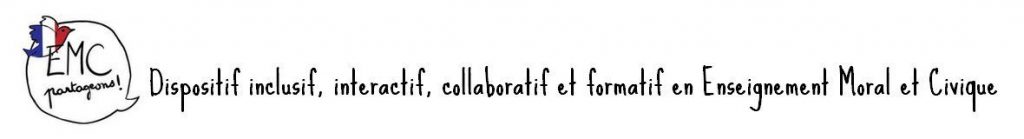 LA CARTE D’ÉLECTEUR – CYCLE 2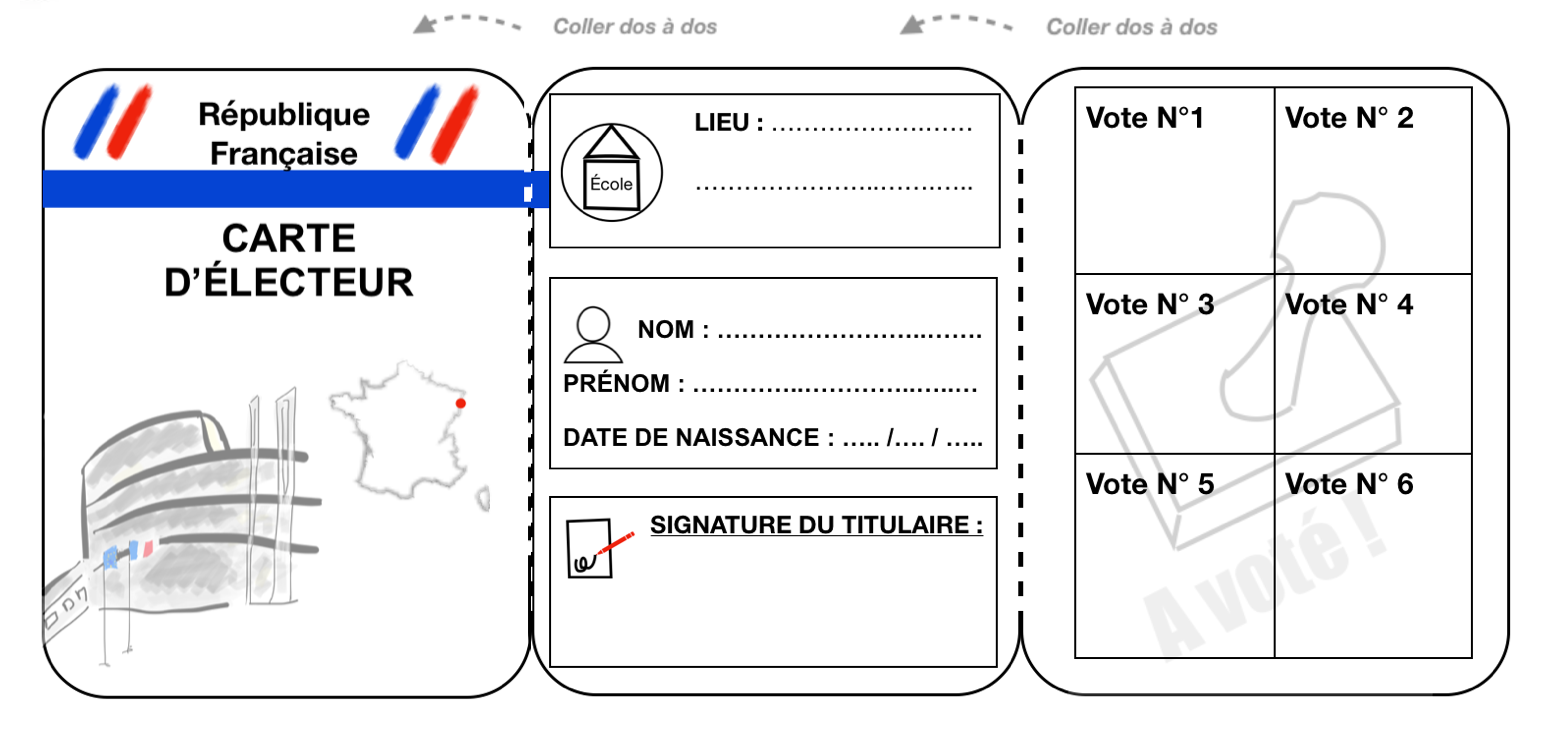 LA CARTE D’ÉLECTEUR – CYCLE 3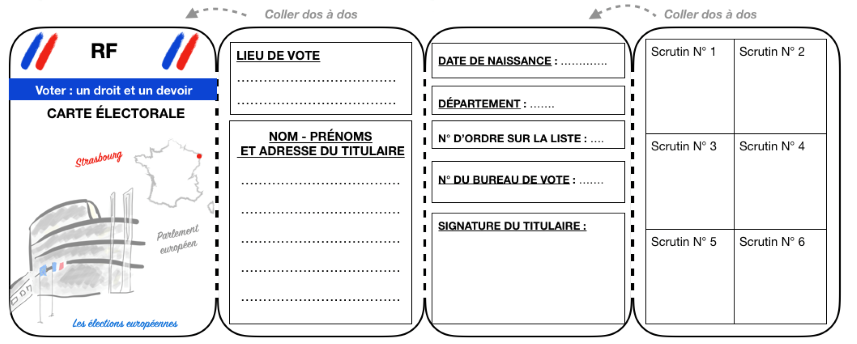 